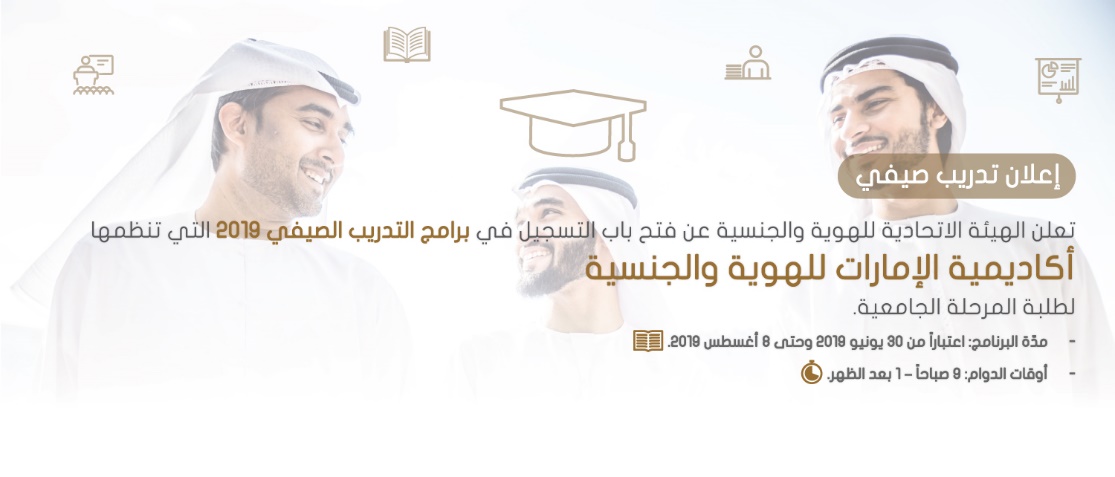 إعلان تدريب صيفي تعلن الهيئة الاتحادية للهوية والجنسية عن فتح باب التسجيل في برامج التدريب الصيفي 2019 التي تنظمها أكاديمية الإمارات للهوية والجنسية لطلبة المرحلة الجامعية.-     مدّة البرنامج: اعتباراً من 30 يونيو 2019 وحتى 8 أغسطس 2019.-     أوقات الدوام: 9 صباحاً – 1 بعد الظهر.المحاور الرئيسية:البرامج التدريبية:• مهارات خدمات سبع نجوم وإسعاد المتعاملين• الولاء والانتماء الوطني• مهارات الاتصال الحكومي• القوانين المنظمة لدخول وإقامة الأجانبالزيارات الميدانية:• زيارات لمراكز سعادة المتعاملين• زيارة إلى منشآت الهوية والجنسيةالتطبيق العملي:• إجراءات إصدار بطاقة الهوية• إجراءات إصدار الجواز الإلكتروني• إجراءات إصدار تصاريح الدخول والإقامةمزايا البرنامج:• يمنح المتدرب شهادة تدريبية• يعطى المتدربون المتميزون الأولوية في التوظيف وفق لوائح وأنظمة الهيئةشروط الالتحاق: -1   أن يكون المتقدّم من مواطني دولة الإمارات.-2   أن يكون مسجّلاً في إحدى الجامعات المعتمدة من قبل وزارة التربية والتعليم سواء كانت الجامعة داخل أو خارج الدولة.-3   ألا يقل عمره عن 18 عاماً.الوثائق المطلوبة: -1   بطاقة الهوية. -2   بطاقة الطالب الجامعية.*يمكن للراغبين بالانضمام إلى البرنامج التقدّم بطلباتهم وإرسال الوثائق المطلوبة ورقم الهاتف إلى البريد الإلكتروني: (sum.training@ica.gov.ae).ملاحظة: آخر موعد لتقديم الطلبات هو يوم الخميس 27/يونيو/2019.